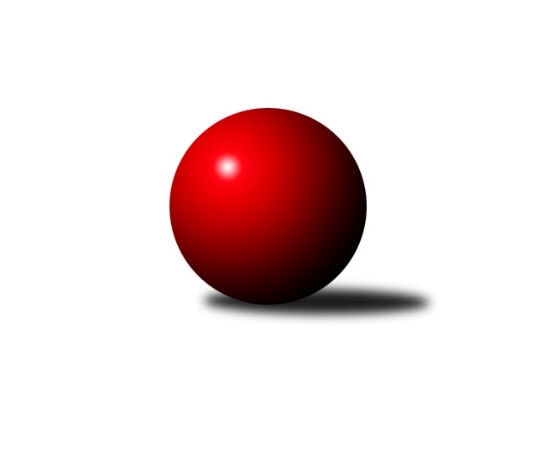 Č.19Ročník 2022/2023	19.5.2024 2. KLZ B 2022/2023Statistika 19. kolaTabulka družstev:		družstvo	záp	výh	rem	proh	skore	sety	průměr	body	plné	dorážka	chyby	1.	TJ Centropen Dačice	18	15	1	2	102.0 : 42.0 	(262.0 : 170.0)	3217	31	2168	1049	29.1	2.	SK Baník Ratiškovice	19	13	2	4	104.5 : 47.5 	(268.5 : 187.5)	3212	28	2173	1039	35.3	3.	KK Zábřeh	18	10	1	7	74.5 : 69.5 	(216.0 : 216.0)	3143	21	2146	998	41.6	4.	HKK Olomouc	19	6	1	12	59.0 : 93.0 	(201.0 : 255.0)	3103	13	2131	971	50.5	5.	TJ Sokol Husovice	19	3	4	12	55.0 : 97.0 	(197.0 : 259.0)	3077	10	2113	964	50.2	6.	KK Šumperk	19	4	1	14	53.0 : 99.0 	(199.5 : 256.5)	2924	9	2014	910	54.2Tabulka doma:		družstvo	záp	výh	rem	proh	skore	sety	průměr	body	maximum	minimum	1.	TJ Centropen Dačice	10	9	1	0	60.0 : 20.0 	(149.5 : 90.5)	3253	19	3318	3188	2.	KK Zábřeh	8	8	0	0	46.0 : 18.0 	(109.0 : 83.0)	3147	16	3219	3016	3.	SK Baník Ratiškovice	9	7	1	1	52.5 : 19.5 	(124.5 : 91.5)	3166	15	3269	3035	4.	KK Šumperk	10	3	0	7	28.0 : 52.0 	(107.5 : 132.5)	3209	6	3357	3087	5.	HKK Olomouc	9	2	1	6	25.0 : 47.0 	(94.0 : 122.0)	3028	5	3133	2941	6.	TJ Sokol Husovice	10	1	2	7	27.0 : 53.0 	(102.5 : 137.5)	2999	4	3140	2638Tabulka venku:		družstvo	záp	výh	rem	proh	skore	sety	průměr	body	maximum	minimum	1.	SK Baník Ratiškovice	10	6	1	3	52.0 : 28.0 	(144.0 : 96.0)	3221	13	3380	3099	2.	TJ Centropen Dačice	8	6	0	2	42.0 : 22.0 	(112.5 : 79.5)	3210	12	3446	3100	3.	HKK Olomouc	10	4	0	6	34.0 : 46.0 	(107.0 : 133.0)	3118	8	3301	2963	4.	TJ Sokol Husovice	9	2	2	5	28.0 : 44.0 	(94.5 : 121.5)	3093	6	3263	3013	5.	KK Zábřeh	10	2	1	7	28.5 : 51.5 	(107.0 : 133.0)	3143	5	3315	2989	6.	KK Šumperk	9	1	1	7	25.0 : 47.0 	(92.0 : 124.0)	2867	3	3033	2532Tabulka podzimní části:		družstvo	záp	výh	rem	proh	skore	sety	průměr	body	doma	venku	1.	SK Baník Ratiškovice	10	8	1	1	59.5 : 20.5 	(148.5 : 91.5)	3211	17 	5 	0 	0 	3 	1 	1	2.	TJ Centropen Dačice	9	6	1	2	47.0 : 25.0 	(127.5 : 88.5)	3212	13 	3 	1 	0 	3 	0 	2	3.	KK Zábřeh	9	6	0	3	41.5 : 30.5 	(115.5 : 100.5)	3156	12 	5 	0 	0 	1 	0 	3	4.	HKK Olomouc	10	3	1	6	31.0 : 49.0 	(104.0 : 136.0)	3102	7 	1 	1 	3 	2 	0 	3	5.	TJ Sokol Husovice	10	2	1	7	28.0 : 52.0 	(98.5 : 141.5)	3080	5 	1 	0 	4 	1 	1 	3	6.	KK Šumperk	10	2	0	8	25.0 : 55.0 	(102.0 : 138.0)	2933	4 	1 	0 	4 	1 	0 	4Tabulka jarní části:		družstvo	záp	výh	rem	proh	skore	sety	průměr	body	doma	venku	1.	TJ Centropen Dačice	9	9	0	0	55.0 : 17.0 	(134.5 : 81.5)	3271	18 	6 	0 	0 	3 	0 	0 	2.	SK Baník Ratiškovice	9	5	1	3	45.0 : 27.0 	(120.0 : 96.0)	3214	11 	2 	1 	1 	3 	0 	2 	3.	KK Zábřeh	9	4	1	4	33.0 : 39.0 	(100.5 : 115.5)	3123	9 	3 	0 	0 	1 	1 	4 	4.	HKK Olomouc	9	3	0	6	28.0 : 44.0 	(97.0 : 119.0)	3104	6 	1 	0 	3 	2 	0 	3 	5.	KK Šumperk	9	2	1	6	28.0 : 44.0 	(97.5 : 118.5)	2905	5 	2 	0 	3 	0 	1 	3 	6.	TJ Sokol Husovice	9	1	3	5	27.0 : 45.0 	(98.5 : 117.5)	3086	5 	0 	2 	3 	1 	1 	2 Zisk bodů pro družstvo:		jméno hráče	družstvo	body	zápasy	v %	dílčí body	sety	v %	1.	Monika Niklová 	SK Baník Ratiškovice 	15	/	18	(83%)	49	/	72	(68%)	2.	Hana Stehlíková 	SK Baník Ratiškovice 	14.5	/	18	(81%)	47.5	/	72	(66%)	3.	Petra Mertlová 	TJ Centropen Dačice 	13	/	15	(87%)	41.5	/	60	(69%)	4.	Veronika Brtníková 	TJ Centropen Dačice 	13	/	17	(76%)	47.5	/	68	(70%)	5.	Klára Křížová 	TJ Centropen Dačice 	13	/	18	(72%)	50	/	72	(69%)	6.	Hana Beranová 	SK Baník Ratiškovice 	13	/	19	(68%)	41.5	/	76	(55%)	7.	Jitka Killarová 	KK Zábřeh 	12	/	15	(80%)	38.5	/	60	(64%)	8.	Kateřina Fryštacká 	SK Baník Ratiškovice 	12	/	17	(71%)	40.5	/	68	(60%)	9.	Lenka Složilová 	HKK Olomouc 	12	/	18	(67%)	39.5	/	72	(55%)	10.	Růžena Smrčková 	KK Šumperk 	11	/	17	(65%)	43	/	68	(63%)	11.	Lenka Horňáková 	KK Zábřeh 	10.5	/	16	(66%)	39.5	/	64	(62%)	12.	Silvie Vaňková 	HKK Olomouc 	10	/	16	(63%)	40.5	/	64	(63%)	13.	Lenka Hanušová 	TJ Sokol Husovice 	10	/	19	(53%)	38	/	76	(50%)	14.	Jindra Kovářová 	TJ Centropen Dačice 	9	/	10	(90%)	26	/	40	(65%)	15.	Tereza Křížová 	TJ Centropen Dačice 	9	/	14	(64%)	33	/	56	(59%)	16.	Dana Brůčková 	SK Baník Ratiškovice 	9	/	17	(53%)	38	/	68	(56%)	17.	Markéta Gabrhelová 	TJ Sokol Husovice 	9	/	17	(53%)	31	/	68	(46%)	18.	Lenka Kričinská 	TJ Sokol Husovice 	9	/	18	(50%)	32.5	/	72	(45%)	19.	Romana Švubová 	KK Zábřeh 	8	/	13	(62%)	30.5	/	52	(59%)	20.	Kateřina Zapletalová 	KK Šumperk 	8	/	15	(53%)	33	/	60	(55%)	21.	Martina Koplíková 	SK Baník Ratiškovice 	7	/	10	(70%)	28	/	40	(70%)	22.	Lenka Kubová 	KK Zábřeh 	7	/	12	(58%)	26	/	48	(54%)	23.	Pavlína Karešová 	TJ Centropen Dačice 	7	/	13	(54%)	24.5	/	52	(47%)	24.	Blanka Sedláková 	TJ Sokol Husovice 	7	/	17	(41%)	33	/	68	(49%)	25.	Eva Putnová 	TJ Sokol Husovice 	7	/	19	(37%)	38	/	76	(50%)	26.	Pavlína Gerešová 	KK Šumperk 	6	/	18	(33%)	34.5	/	72	(48%)	27.	Marcela Říhová 	HKK Olomouc 	5	/	10	(50%)	21.5	/	40	(54%)	28.	Marcela Balvínová 	KK Zábřeh 	5	/	15	(33%)	25	/	60	(42%)	29.	Denisa Hamplová 	HKK Olomouc 	5	/	18	(28%)	22.5	/	72	(31%)	30.	Kateřina Petková 	KK Šumperk 	4	/	5	(80%)	13.5	/	20	(68%)	31.	Gabriela Filakovská 	TJ Centropen Dačice 	4	/	8	(50%)	17.5	/	32	(55%)	32.	Hana Jáňová 	KK Šumperk 	4	/	8	(50%)	14.5	/	32	(45%)	33.	Olga Ollingerová 	KK Zábřeh 	4	/	10	(40%)	16.5	/	40	(41%)	34.	Zuzana Kolaříková 	HKK Olomouc 	4	/	12	(33%)	17	/	48	(35%)	35.	Kamila Chládková 	KK Zábřeh 	4	/	13	(31%)	22	/	52	(42%)	36.	Soňa Ženčáková 	KK Šumperk 	4	/	13	(31%)	21.5	/	52	(41%)	37.	Adéla Příhodová 	KK Šumperk 	4	/	14	(29%)	21	/	56	(38%)	38.	Kateřina Kloudová 	HKK Olomouc 	3	/	9	(33%)	13	/	36	(36%)	39.	Jaroslava Havranová 	HKK Olomouc 	2	/	3	(67%)	8	/	12	(67%)	40.	Alena Kopecká 	HKK Olomouc 	2	/	3	(67%)	7	/	12	(58%)	41.	Lucie Vojteková 	KK Šumperk 	2	/	3	(67%)	5.5	/	12	(46%)	42.	Michaela Říhová 	SK Baník Ratiškovice 	2	/	6	(33%)	10	/	24	(42%)	43.	Dana Wiedermannová 	KK Zábřeh 	2	/	9	(22%)	13.5	/	36	(38%)	44.	Jana Stehlíková 	HKK Olomouc 	2	/	12	(17%)	17	/	48	(35%)	45.	Marta Beranová 	SK Baník Ratiškovice 	1	/	1	(100%)	2	/	4	(50%)	46.	Helena Hejtmanová 	HKK Olomouc 	1	/	2	(50%)	5.5	/	8	(69%)	47.	Iveta Kabelková 	TJ Centropen Dačice 	1	/	2	(50%)	5	/	8	(63%)	48.	Taťána Tomanová 	SK Baník Ratiškovice 	1	/	2	(50%)	4	/	8	(50%)	49.	Jana Mačudová 	SK Baník Ratiškovice 	1	/	3	(33%)	4	/	12	(33%)	50.	Kristýna Macků 	TJ Centropen Dačice 	1	/	4	(25%)	6	/	16	(38%)	51.	Olga Sedlářová 	KK Šumperk 	1	/	6	(17%)	7	/	24	(29%)	52.	Brigitte Marková 	KK Šumperk 	1	/	10	(10%)	5	/	40	(13%)	53.	Markéta Mikáčová 	TJ Sokol Husovice 	1	/	13	(8%)	14.5	/	52	(28%)	54.	Anna Vašíčková 	KK Šumperk 	0	/	1	(0%)	1	/	4	(25%)	55.	Jarmila Bábíčková 	SK Baník Ratiškovice 	0	/	1	(0%)	1	/	4	(25%)	56.	Martina Hájková 	TJ Sokol Husovice 	0	/	1	(0%)	0	/	4	(0%)	57.	Tereza Vepřková 	KK Šumperk 	0	/	1	(0%)	0	/	4	(0%)	58.	Marcela Příhodová 	KK Šumperk 	0	/	1	(0%)	0	/	4	(0%)	59.	Eva Fabešová 	TJ Centropen Dačice 	0	/	2	(0%)	1	/	8	(13%)	60.	Hana Mišková 	TJ Sokol Husovice 	0	/	2	(0%)	1	/	8	(13%)	61.	Veronika Dufková 	TJ Sokol Husovice 	0	/	5	(0%)	8	/	20	(40%)	62.	Ivana Volná 	HKK Olomouc 	0	/	10	(0%)	6.5	/	40	(16%)Průměry na kuželnách:		kuželna	průměr	plné	dorážka	chyby	výkon na hráče	1.	KK Šumperk, 1-4	3260	2218	1042	45.8	(543.5)	2.	TJ Centropen Dačice, 1-4	3136	2121	1015	37.3	(522.8)	3.	Ratíškovice, 1-4	3126	2122	1003	36.9	(521.0)	4.	KK Zábřeh, 1-4	3100	2118	981	43.0	(516.7)	5.	HKK Olomouc, 1-4	3061	2110	951	51.3	(510.3)	6.	TJ Sokol Brno IV, 1-4	3046	2094	952	47.3	(507.8)Nejlepší výkony na kuželnách:KK Šumperk, 1-4TJ Centropen Dačice	3446	3. kolo	Petra Mertlová 	TJ Centropen Dačice	624	3. koloSK Baník Ratiškovice	3380	15. kolo	Lenka Složilová 	HKK Olomouc	610	19. koloSK Baník Ratiškovice	3376	5. kolo	Růžena Smrčková 	KK Šumperk	608	3. koloTJ Centropen Dačice	3357	13. kolo	Veronika Brtníková 	TJ Centropen Dačice	606	3. koloKK Šumperk	3357	7. kolo	Markéta Gabrhelová 	TJ Sokol Husovice	596	16. koloKK Šumperk	3351	17. kolo	Hana Jáňová 	KK Šumperk	595	7. koloKK Zábřeh	3315	17. kolo	Adéla Příhodová 	KK Šumperk	594	17. koloHKK Olomouc	3301	19. kolo	Růžena Smrčková 	KK Šumperk	592	19. koloTJ Sokol Husovice	3263	6. kolo	Růžena Smrčková 	KK Šumperk	588	5. koloKK Zábřeh	3261	7. kolo	Kateřina Petková 	KK Šumperk	588	16. koloTJ Centropen Dačice, 1-4TJ Centropen Dačice	3318	5. kolo	Petra Mertlová 	TJ Centropen Dačice	601	2. koloTJ Centropen Dačice	3284	19. kolo	Jitka Killarová 	KK Zábřeh	595	9. koloTJ Centropen Dačice	3278	2. kolo	Monika Niklová 	SK Baník Ratiškovice	592	16. koloTJ Centropen Dačice	3276	9. kolo	Monika Niklová 	SK Baník Ratiškovice	590	6. koloTJ Centropen Dačice	3259	12. kolo	Růžena Smrčková 	KK Šumperk	588	8. koloSK Baník Ratiškovice	3258	6. kolo	Lenka Složilová 	HKK Olomouc	577	5. koloTJ Centropen Dačice	3252	6. kolo	Klára Křížová 	TJ Centropen Dačice	574	8. koloTJ Centropen Dačice	3242	15. kolo	Veronika Brtníková 	TJ Centropen Dačice	573	5. koloKK Zábřeh	3234	19. kolo	Klára Křížová 	TJ Centropen Dačice	572	16. koloTJ Centropen Dačice	3231	16. kolo	Petra Mertlová 	TJ Centropen Dačice	570	6. koloRatíškovice, 1-4SK Baník Ratiškovice	3269	7. kolo	Monika Niklová 	SK Baník Ratiškovice	601	7. koloTJ Centropen Dačice	3266	11. kolo	Veronika Brtníková 	TJ Centropen Dačice	572	1. koloSK Baník Ratiškovice	3243	17. kolo	Petra Mertlová 	TJ Centropen Dačice	570	11. koloSK Baník Ratiškovice	3239	11. kolo	Monika Niklová 	SK Baník Ratiškovice	570	3. koloSK Baník Ratiškovice	3203	3. kolo	Hana Stehlíková 	SK Baník Ratiškovice	567	7. koloSK Baník Ratiškovice	3171	1. kolo	Monika Niklová 	SK Baník Ratiškovice	567	1. koloSK Baník Ratiškovice	3161	4. kolo	Monika Niklová 	SK Baník Ratiškovice	565	11. koloTJ Centropen Dačice	3138	1. kolo	Hana Stehlíková 	SK Baník Ratiškovice	563	3. koloKK Zábřeh	3129	3. kolo	Tereza Křížová 	TJ Centropen Dačice	563	11. koloTJ Sokol Husovice	3127	14. kolo	Lenka Horňáková 	KK Zábřeh	563	3. koloKK Zábřeh, 1-4KK Zábřeh	3219	4. kolo	Jaroslava Havranová 	HKK Olomouc	587	16. koloKK Zábřeh	3216	2. kolo	Hana Beranová 	SK Baník Ratiškovice	582	8. koloKK Zábřeh	3198	18. kolo	Jitka Killarová 	KK Zábřeh	580	18. koloKK Zábřeh	3185	14. kolo	Romana Švubová 	KK Zábřeh	578	8. koloKK Zábřeh	3172	6. kolo	Jitka Killarová 	KK Zábřeh	567	6. koloSK Baník Ratiškovice	3164	18. kolo	Marcela Balvínová 	KK Zábřeh	567	2. koloKK Zábřeh	3155	8. kolo	Jitka Killarová 	KK Zábřeh	565	10. koloKK Zábřeh	3149	16. kolo	Lenka Kubová 	KK Zábřeh	564	14. koloSK Baník Ratiškovice	3140	8. kolo	Jitka Killarová 	KK Zábřeh	561	12. koloTJ Centropen Dačice	3100	4. kolo	Lenka Kubová 	KK Zábřeh	560	2. koloHKK Olomouc, 1-4KK Zábřeh	3168	1. kolo	Lenka Horňáková 	KK Zábřeh	581	11. koloSK Baník Ratiškovice	3163	12. kolo	Silvie Vaňková 	HKK Olomouc	577	4. koloTJ Centropen Dačice	3150	10. kolo	Lenka Kubová 	KK Zábřeh	576	1. koloHKK Olomouc	3133	1. kolo	Petra Mertlová 	TJ Centropen Dačice	575	10. koloTJ Sokol Husovice	3130	8. kolo	Lenka Složilová 	HKK Olomouc	571	8. koloHKK Olomouc	3123	8. kolo	Silvie Vaňková 	HKK Olomouc	570	14. koloHKK Olomouc	3115	14. kolo	Jitka Killarová 	KK Zábřeh	564	11. koloKK Zábřeh	3103	11. kolo	Blanka Sedláková 	TJ Sokol Husovice	564	8. koloSK Baník Ratiškovice	3099	2. kolo	Lenka Složilová 	HKK Olomouc	561	1. koloHKK Olomouc	3052	12. kolo	Jitka Killarová 	KK Zábřeh	556	1. koloTJ Sokol Brno IV, 1-4SK Baník Ratiškovice	3223	9. kolo	Silvie Vaňková 	HKK Olomouc	602	3. koloSK Baník Ratiškovice	3219	19. kolo	Silvie Vaňková 	HKK Olomouc	588	13. koloTJ Centropen Dačice	3216	17. kolo	Lenka Hanušová 	TJ Sokol Husovice	584	17. koloHKK Olomouc	3206	13. kolo	Monika Niklová 	SK Baník Ratiškovice	570	9. koloTJ Centropen Dačice	3172	7. kolo	Markéta Gabrhelová 	TJ Sokol Husovice	566	19. koloTJ Sokol Husovice	3140	17. kolo	Dana Brůčková 	SK Baník Ratiškovice	566	9. koloTJ Sokol Husovice	3110	5. kolo	Petra Mertlová 	TJ Centropen Dačice	565	17. koloHKK Olomouc	3109	3. kolo	Klára Křížová 	TJ Centropen Dačice	564	7. koloTJ Sokol Husovice	3087	13. kolo	Lenka Kričinská 	TJ Sokol Husovice	564	15. koloTJ Sokol Husovice	3068	19. kolo	Veronika Brtníková 	TJ Centropen Dačice	562	7. koloČetnost výsledků:	7.0 : 1.0	11x	6.0 : 2.0	12x	5.5 : 2.5	1x	5.0 : 3.0	7x	4.0 : 4.0	5x	3.0 : 5.0	3x	2.0 : 6.0	10x	1.0 : 7.0	7x	0.0 : 8.0	1x